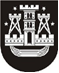 KLAIPĖDOS MIESTO SAVIVALDYBĖS TARYBASPRENDIMASDĖL KLAIPĖDOS VYTAUTO DIDŽIOJO GIMNAZIJOS NUOSTATŲ PATVIRTINIMO2022 m. birželio 22 d. Nr. T2-170KlaipėdaVadovaudamasi Lietuvos Respublikos vietos savivaldos įstatymo 16 straipsnio 4 dalimi, 18 straipsnio 1 dalimi ir Lietuvos Respublikos biudžetinių įstaigų įstatymo 6 straipsnio 5 dalimi, Klaipėdos miesto savivaldybės taryba nusprendžia:Patvirtinti Klaipėdos Vytauto Didžiojo gimnazijos nuostatus (pridedama).Įgalioti Daivą Križinauskaitę, Klaipėdos Vytauto Didžiojo gimnazijos direktorę, pasirašyti nuostatus ir įregistruoti juos Juridinių asmenų registre.Pripažinti netekusiu galios Klaipėdos miesto savivaldybės tarybos 2021 m. lapkričio 25 d. sprendimą Nr. T2-267 „Dėl Klaipėdos Vytauto Didžiojo gimnazijos nuostatų patvirtinimo“.Skelbti šį sprendimą Klaipėdos miesto savivaldybės interneto svetainėje.Savivaldybės merasVytautas Grubliauskas